Sparkling plant accessory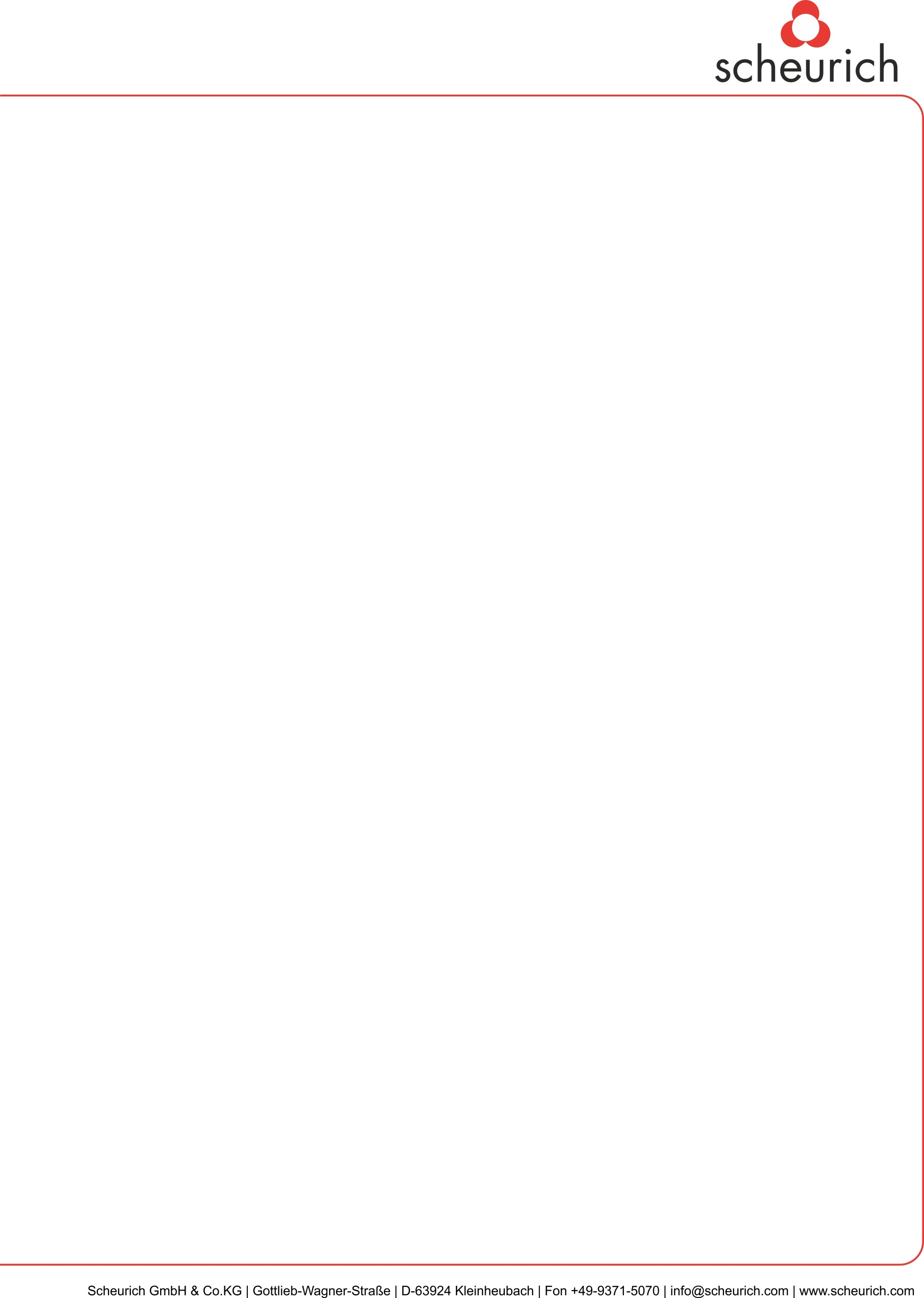 Copa by Scheurich‘Always taken care of’ is the motto of plant lovers, because these green companions mustn’t miss a thing. Watering is the most important issue, especially for sensitive houseplants and kitchen herbs.Scheurich now expands its offering of various watering tools with another novelty which will bring refreshing moments. Copa is a new helper in the house that ensures optimal water supply. Reminiscent of an elegant champagne glass, this little container can be refilled just as easy as one! Once filled it releases water through its clay base into the soil where it sits making sure the plant won’t get thirsty. And while Copa is caring for the green plants at home, a weekend holiday becomes a possibility without having to ask the neighbours. But Copa is not just reliable, it’s also attractive. The cup is manufactured from high-quality, transparent plastic and makes even the plainest plant look special. Another feature is the sophisticated pearl pattern, which looks even more striking in the sunlight. Be it in Green, Blue or Transparent Clear - this smart watering accessory unites functionality with modern style, and so continues Scheurich’s great success with Bördy and Froggy.Anyone looking for a small gift will find Copa is a fitting and chic present that will bring continuous enjoyment to plant-loving friends. And while the indoor water supply is doing its job, it’s a great time to say ‘cheers’ with a glass of Prosecco. Scheurich Press Service is designed to make your work easier by providing you with fast access to press releases around our products. You can use the photo and text database. Please click www.scheurich.comAvailable Sizes:Height: 18 cm, Content: 150 ml